
Feierliche Zeugnisübergabe für unsere Absolventen am 02.07.2020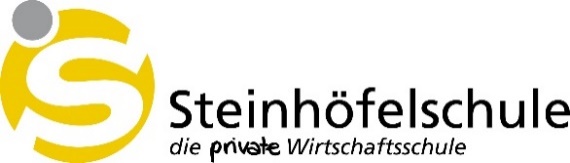 Liebe Eltern, liebe Schülerinnen und Schüler, trotz Einschränkungen durch das Corona-Virus möchten wir die SchülerInnen des Abschlussjahrgangs 2019/2020 mit einer feierlichen Zeugnisübergabe im Kurfürstlichen Schloss zu Mainz zu ehren. Sie findet am 02.07.2020 um 17:00 Uhr statt.Allerdings sind wir aufgrund der Auflagen gezwungen, nur eine bestimmte Personenanzahl im Festsaal zuzulassen. Das bedeutet, nur die SchülerInnen selbst, sowie die Klassenlehrer werden anwesend sein können.Allen Eltern und Angehörigen bieten wir eine online-Übertragung an. Wir versuchen, über eine stabile Internetverbindung aus dem Schloss für Sie, die Eltern und Angehörigen, die Veranstaltung live zu streamen, um die Zeugnisübergabe Ihrer Kinder doch miterleben können. Hierbei können wir allerdings trotz mehrfacher Nachfragen heute noch nicht absehen, ob wir im Schloss ausreichend Bandbreite zur Verfügung gestellt bekommen. Wir bitten Sie, kurz vor der Feier nochmals unsere Webseite zu überprüfen. Hier werden wir Sie über den aktuellen Stand informieren.Heute erhalten Sie die Zugangsdaten zu unserem Stream-Anbieter ZOOM. Sie können sich bereits etwa 15 Minuten vorher anmelden. Hier die Vorgehensweise:1. Rufen Sie die Seite ZOOM.us auf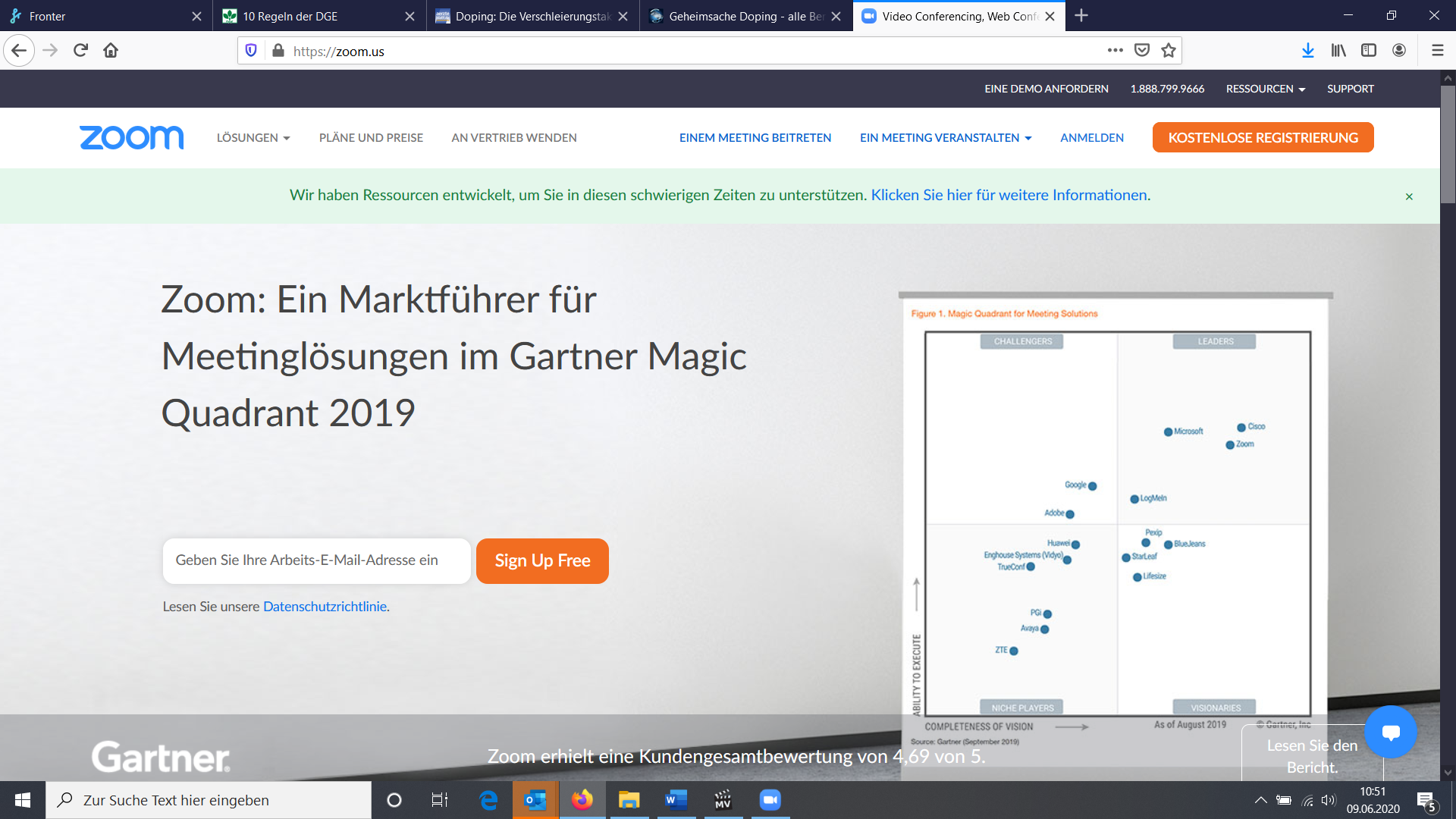 2. Klicken Sie auf „Einem Meeting beitreten“.3. Geben Sie folgende Daten ein: 4. Genießen Sie die Abschlussfeier zu Hause auf dem Laptop, Smart-TV oder mobil über Ihr Handy.Wir wissen, dass natürlich das echte Gefühl, der Stolz und die Freude, nur eingeschränkt über ein digitales Medium transportiert werden können. Wir hoffen dennoch, mit Ihnen ein wichtiges Erlebnis Ihrer Kinder über diesem Weg teilen zu können.Mit freundlichen Grüßen, Ihr Team der SteinhöfelschuleGruppe 1BOS II, HO4, BF II Heidesheim, WG13Gruppe 2HO1, HO2,HO3, BFIIMeeting-ID: 958 3744 1272 Bitte erfragen Sie das Passwort im SekretariatMeeting-ID: 965 0221 6749Bitte erfragen Sie das Passwort im Sekretariat